Уполномоченный по правам ребёнка в Кемеровской области 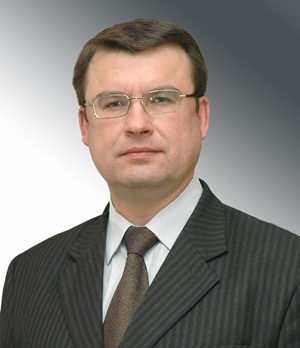 Кислицын Дмитрий Владимирович

Адрес: Кемеровская обл, г Кемерово

Телефон: (3842) 34-95-96

Факс: (3842) 34-95-96

Сайт:http://kemerov.rfdeti.ru

E-mail: kemerov@rfdeti.ru Информация о приеме: Адрес:
650000, г. Кемерово, пр. Советский, 60, каб. 102Порядок приема граждан:
Ежедневно с 9.00 до 12.00 часов и с 13.00 до 17.00 часов по предварительной договоренности по выше указанным телефонамРуководитель, юристконсульт аппарата УполномоченногоЛиференко Марина Федоровна, тел.: (3842) 34-95-96
 

Биография:Родился 30 января 1967 года в г. Кемерово.По окончании школы поступил в Кемеровское высшее командное училище связи.В 1988 году был направлен для прохождения службы в Западную группу войск.В 1993 году уволился из рядов вооруженных сил.С 1993г. по 2001г. работал в коммерческой организации (технический директор ООО «Новатор-плюс»).С 2001г. по 2006г. руководил Кемеровским областным отделением Российского детского фонда (председатель правления).В 2006 году назначен на должность заместителя начальника департамента образования и науки Кемеровской области. Курировал вопросы, связанные с обеспечением жизнедеятельности государственных и муниципальных сиротских учреждений (детских домов и школ интернатов) а так же вопросы семейного устройства детей сирот.С 1 января 2009 года назначен на должность Уполномоченного по правам ребенка в Кемеровской области.Женат. Сыну 10 лет.